Министерство науки и ВЫСШЕГО  ОБРАЗОВАНИЯ российской федерации
«КРАСНОЯРСКИЙ ГОСУДАРСТВЕННЫЙ ПЕДАГОГИЧЕСКИЙ
УНИВЕРСИТЕТ им. В.П. Астафьева»(КГПУ им. В.П. Астафьева)КАФЕДРА МЕТОДИКИ ПРЕПОДАВАНИЯ СПОРТИВНЫХ ДИСЦИПЛИНИ НАЦИОНАЛЬНЫХ ВИДОВ СПОРТА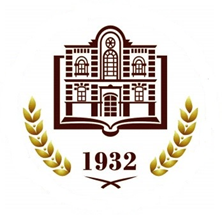 РАБОЧАЯ ПРОГРАММА ДИСЦИПЛИНЫПедагогическое физкультурно-спортивное совершенствование по базовым видам спорта:гимнастикаНаправление подготовки:44.03.05  Педагогическое образование Направленность (профиль) образовательной программы:Физическая культура и безопасность жизнедеятельности квалификация (степень):БакалаврКрасноярск  2019Рабочая программа дисциплины «Элективная дисциплина по физической культуре для обучающихся с овз и инвалидов» составлена Н.В Люлиной, И.В.Ветровой, Ю.В.Шевчук,  С.В.Тарапатиным.Учебная программа обсуждена на заседании кафедры теории и методики спортивных дисциплин протокол №_____   от____________ г.Заведующий кафедрой кафедры теории и методики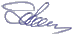 спортивных дисциплин                                                                             Янова М.Г.	Одобрено Научно-методическим советом ИФКСиЗ им. И.С. Ярыгина Протокол №______ от __________г.Председатель Научно-методического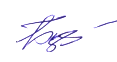 совета ИФКСиЗ им. И.С. Ярыгина                                                          Бордуков М.И.Рабочая программа дисциплины «Элективная дисциплина по физической культуре для обучающихся с овз и инвалидов» актуализирована доцентами Н.В. Люлиной, И.В.ВетровойУчебная программа обсуждена на заседании кафедры теории и методики спортивных дисциплин протокол №___ от _____________ г. Заведующий кафедрой кафедры теории и методикиспортивных дисциплин                                                                             Янова М.Г.	Одобрено Научно-методическим советом ИФКСиЗ им. И.С. Ярыгина Протокол №______ от __________г.Председатель Научно-методическогосовета ИФКСиЗ им. И.С. Ярыгина                                                          Бордуков М.И.Рабочая программа дисциплины «Элективная дисциплина по физической культуре для обучающихся с овз и инвалидов» актуализирована  доцентами Н.В. Люлиной, И.В.ВетровойУчебная программа обсуждена на заседании кафедры теории и методики спортивных дисциплин протокол № 9 от «25» апреля 2019 г. Заведующий кафедрой кафедры теории и методикиспортивных дисциплин                                                                             Янова М.Г.	Одобрено Научно-методическим советом ИФКСиЗ им. И.С. Ярыгина Протокол №5 от «15» мая 2019г.Председатель Научно-методическогосовета ИФКСиЗ им. И.С. Ярыгина                                                          Бордуков М.И.Пояснительная запискаМесто дисциплины в структуре образовательной программыРабочая программа дисциплины «Педагогическое физкультурно-спортивное совершенствование по базовым видам спорта: Гимнастика» для подготовки обучающихся по направлению подготовки: 44.03.05   Педагогическое образование Направленность (профиль) образовательной программы: Физическая культура и безопасность жизнедеятельности разработана в соответствии с требованиями федерального государственного образовательного стандарта высшего образования (уровень бакалавриата), утверждённого приказом Министерства образования и науки Российской Федерации от 21.11.2014г. № 1505 (зарегистрировано в Минюсте России 19.12.2014г. № 35263), профессиональным стандартом «Педагог», утверждённого приказом Министерства труда и социальной защиты РФ № 544н (зарегистрировано в Минюсте России 6.12.2013г. № 30550).Дисциплина «Педагогическое физкультурно-спортивное совершенствование по базовым видам спорта: «Гимнастика» изучается в 7 семестре - на четвертом курсе. Код модуля в учебном плане – Б1.ВД. 01.  Код дисциплины в учебном плане – Б1.ВД.01.09.Общая характеристика (аннотация)             Цель: Формирование системы научно-практических знаний, умений и компетенций в области преподавания базовых видов спорта и реализация их в своей профессиональной деятельности.            Задачи: - Формирование теоретических знаний и практического опыта, необходимого в проведении гимнастики;- Развитие способностей к действиям, необходимым в повседневной практической деятельности, а также в других видах спорта;- Совершенствование двигательные качества и содействовать повышению возможностей функциональных систем организма, влияющих на выполнение двигательной деятельности;- Формирование умения экономно и целесообразно выполнять двигательные действия;- Развитие способностей анализировать, сопоставлять, обобщать и делать выводы по проведению базовых видов спорта.Вид(ы) профессиональной деятельности (согласно ФГОС ВО): Педагогический вид деятельностиТрудоёмкость дисциплиныНа дисциплину выделяется 36 часов (1 з.е.), в том числе 26 часов на аудиторные занятия, 9,75 часа на самостоятельную работу.Цель освоения дисциплины: формирование у студентов-бакалавров системы знаний о системе образования в целом; системы научно-практических знаний, умений и компетенций в области преподавания гимнастики и реализация их в своей профессиональной деятельности.Планируемые результаты обученияКонтроль результатов освоения дисциплиныТекущий контроль успеваемости осуществляется путём оценки результатов выполнения заданий, практических, самостоятельных работ, посещения занятий.Итоговый контроль по дисциплине (промежуточная аттестация) осуществляется в форме зачёта, на котором оценивается творческая работа, выполняемая в течение семестра и экзамена на котором оцениваются ответы на вопросы дисциплины.Оценочные средства результатов освоения дисциплины, критерии оценки выполнения заданий представлены в разделе «Фонды оценочных средств для проведения промежуточной аттестации».Перечень образовательных технологий, используемых при освоении дисциплины:- современное традиционное обучение (лекционно – семинарская - зачётная система);- интерактивные технологии (дискуссия);- технология проектного обучения (кейс-метод);- проблемное обучение.Лист согласования рабочей программы дисциплины с другими дисциплинами образовательной программына 201___/___ учебный годЗаведующий кафедрой					                М.Г. ЯноваПредседатель НМС ИФКСиЗ им. И.С. Ярыгина		                М.И. Бордуков «___»___________201___г.Технологическая карта обучения дисциплине«Педагогическое физкультурно-спортивное совершенствование по базовым видам спорта: Гимнастика»студентов ООПНаправление подготовки: 44.03.05  Педагогическое образование Направленность (профиль) образовательной программы: Физическая культура и безопасность жизнедеятельностипо очной форме обучения(общая трудоёмкость 1 з.е.)Образовательная деятельность по образовательной программе проводится:1) в форме контактной работе.Контактные часы = Аудиторные часы  + КРЗ +КРЭ Аудиторные часы  = Лекции + Лабораторные + Практические. КРЗ – контактная работа на зачете.КРЭ – контактная работа на экзамене.2) в форме самостоятельной работы обучающихся – работы обучающихся без непосредственного контакта с преподавателем;3) в иных формах, определяемых рабочей программой дисциплины.Контроль – часы на подготовку к экзамену по очной и заочной формам обучения, часы на подготовку к зачету по заочной форме обучения.ИТОГО часов = контактные часы + самостоятельная работа+ контрольСодержание основных разделов и тем дисциплиныРаздел 1. Основы техники и методика обучения элементов на гимнастических   снарядахТема 1. Формы организации занятий  гимнастикой во внеучебное (внеклассное) время.Тема 2. Основы техники гимнастических упражнений. Техника гимнастических упражнений общие закономерности, лежащие в ее основе.Статические упражнения.Динамические упражнения.Вращательные движения.Хлестовые движения.Силовые и маховые упражнения.Последовательность анализа техники гимнастических упражнений.Тема 3. Основы обучения гимнастическим упражнениям.Методологическая и теоретическая основа процесса обучения.Индивидуальный и личностный подход к обучению гимнастическим упражнениям.Научность обучения и его воспитательное значение.Содержание научных и практических знаний в гимнастике.Умения и навыки в гимнастике.Специфические особенности методики формирования двигательных навыков в гимнастике.Диалектическая взаимосвязь знаний, умений, навыков и способностей гимнастов.Обучение гимнастическим упражнениям. Тема 4. Организация и проведение соревнований по гимнастике в школеПоложение о соревнованиях.Права и обязанности участников соревнований, представителей команд и тренеров.Состав судейской коллегии. Права и обязанности судей.Оценка упражнений. Классификация ошибок и их учет в оценке. Классификация трудности гимнастических элементов.Содержание классификационных программ по спортивной гимнастике.Тема 5.  Планирование учебной работы по гимнастике в школе, виды планирования.Значение и задачи планирования учебной работы по гимнастике в школе.Виды планирования.Основные документы планирования.Учет учебной работы, его значение  и задачи.Особенности планирования учебного материала по гимнастике в школе.Тема 6.  Выполнение произвольной программы на гимнастических снарядахМетодические рекомендации по освоению дисциплины(методические материалы)Рекомендации по работе на лекцияхВ понятие лекции вкладывается два смысла: лекция как вид учебных занятий, в ходе которых в устной форме преподавателем излагается предмет, и лекция как способ подачи учебного материала путем логически стройного, систематически последовательного и ясного изложения. В данном случае мы рассматриваем лекцию как вид учебных занятий.Как правило, лекция содержит какой-либо объем научной информации, имеет определенную структуру (вводную часть, основное содержание, обобщение, промежуточные и итоговые выводы и др.), отражает соответствующую идею, логику раскрытия сущности рассматриваемых явлений.По своему характеру и значимости сообщаемая на лекции информация может быть отнесена к основному материалу и к дополнительным сведениям. Целевое назначение последних – помогать слушателям в осмыслении содержания лекции, усиливать доказательность изучаемых закономерностей, раскрывать историю и этапы науки, общественной жизни, взглядов, теорий и пр. К таким сведениям относятся исторические справки, табличные и другие данные, примеры проявления или использования психолого-педагогических закономерностей в учебно-воспитательном процессе и пр.Учебные дисциплины отличаются предметом и методами исследования, характером учебного материала, излагаемого на лекциях.Отличаются лекции по манере чтения. Одни лекторы объяснение ведут размеренно, спокойно, не повышая голоса, другие – темпераментно, живо. У отдельных преподавателей речь строгая, лаконичная, у иных она образная, поэтому требуется определенное время, привыкнуть к этому и понимать объяснение.Все это необходимо иметь в виду, так как манера чтения влияет на восприятие лекций их конспектирование.Посещение студентами лекционных занятий – дело крайне необходимое, поскольку лекции вводят в науку, они дают первое знакомство с научно-теоретическими положениями данной отрасли науки и, что особенно важно и что очень сложно осуществить студенту самостоятельно, знакомят с методологией науки. Лекции предназначены для того, чтобы закладывать основы научных знаний, определять направление, основное содержание и характер всех видов учебных занятий, а также (и главным образом) самостоятельной работы студентов.Систематическое посещение лекций, активная мыслительная работа в ходе объяснения преподавателем учебного материала позволяет не только понимать изучаемую науку, но и успешно справляться с учебными заданиями на занятиях других видов (практических, лабораторных и т.д.), самостоятельно овладевать знаниями во внеучебное время.Рекомендации, как работать на лекции.Слушать лекции надо сосредоточено, не отвлекаясь на разговоры и не занимаясь посторонними делами. Механическое записывание отдельных фраз без их осмысления не оставляет следа ни в памяти, ни в сознании.В ходе лекции полезно внимательно следить за рассуждениями лектора, выполняя предлагаемые им мыслительные операции и стараясь дать ответы на поставленные вопросы, надо, как говорят, слушать активно.При этом следует вырабатывать у себя критическое отношение к существующим научным положениям, не принимать всё сказанное на веру, пытаться самостоятельно вникнуть в сущность изучаемого и стремиться обнаружить имеющиеся порой несоответствия между тем, что наблюдается, и тем, что об этом говорит теория. Особое внимание надо обращаться на указания и комментарии лектора при использовании им наглядных пособий (плакатов, схем, графиков и др.), следить за тем, что преподаватель показывает, не конспектируя в это время. Порой вод кривой графика или элемент схемы, диаграмма дает важную информацию, которую лектор анализирует. Одновременное восприятие визуально и на слух способствует лучшему усвоению.Опытные преподаватели при чтении лекций удачно проводят анализ явлений, событий, делают обобщения, умело оперируют фактическим материалом при доказательстве или опровержении каких-либо положений.Надо внимательно прислушиваться и присматриваться к тому, как все это делает лектор, какие средства использует для того, чтобы достичь убедительности и доказательности в рассуждениях. Это помогает выработать умение анализа и синтеза, способности к четкому и ясному изложению мыслей, логичному и аргументированному доказательству высказываний и положений.Конспект лекций не должен представлять собой стенографическую запись её содержания. Необходимо прослушать, продумать, а затем записать высказанную лектором мысль. Дословно записывать лекцию нецелесообразно, так как в этом случае не хватает времени на обдумывание. Следует схватывать общий смысл каждого этапа или периода лекции и сжато излагать его в конспекте.При конспектировании лекций по общественным и гуманитарным наукам важно правильно выбрать момент записи; тот момент, когда чувствуется, что преподаватель должен переходить к новому вопросу или разделу. В процессе этого перехода лектор обычно пользуется некоторыми связующими словами, Фразами или дополнительными комментариями к прочитанному, и запись может быть сделана без ущерба для дальнейшего понимания лекции.В конспект следует заносить записи, зарисовки, выполненные преподавателем на доске, особенно если он показывает постепенное, последовательное развитие какого-то процесса, явления и т.п.Надо стремиться записывать возникающие при слушании лекции мысли, вопросы, соображения, которые затем могут послужить предметом дальнейших рассуждений, а иногда и началом поисково-исследовательской работы. Для сокращения времени таких записей рекомендуется выбрать свою систему условий обозначений (восклицательный знак, знак вопроса, плюс, галочка и др.), которые следует проставлять на полях конспекта в тех местах, где возник вопрос или появились какие-то соображения. Это помогает при проработке конспекта возвращаться к возникающим на лекции мыслям или сомнениям.Если преподаватель при чтении лекции строго придерживается учебника или какого-то пособия, есть смысл содержания лекции не записывать, но записывать отдельные резюмирующие выводы или факты, которые не содержаться в учебной литературе. Опытные лекторы, как правило, громкостью, темпом речи, интонацией выделяют в лекции главные мысли и иллюстрированный материал, который достаточно прослушать только для справки. Поэтому надо внимательно вслушиваться в речь преподавателя и сообразно этому вести записи в конспекте.Качество конспекта в значительной мере зависит от индивидуальных особенностей восприятия и памяти студента. Один в состоянии, слушать лекцию, делать краткие записи её содержания или выводов своими словами. Другим это не удается. Им необходимо более строго и последовательно следить за мыслью лектора, воспроизводя не только содержание, но и структуру лекции, записывая при этом хотя бы отдельными словами основные доказательства, приводя наиболее важные факты и т.п.Для ускорения процесса конспектирования рекомендуется, исходя из своих индивидуальных способностей, выбрать систему выполнения записи на лекциях, используя удобные для себя условные обозначения отдельных терминов, наиболее распространенных слов и понятий. Для конспектов лекций целесообразно выделить отдельную общую тетрадь, в которой на каждой странице желательно оставлять поля примерно ¼ часть её ширины. Эти поля можно использовать для записи вопросов, замечаний, возникающих в процесс слушания лекции, а также для вынесения дополнений к отдельным разделам конспекта в ходе проработке учебной и дополнительной литературы.Надо понимать, что конспект лекций – это только вспомогательный материал для самостоятельной работы. Он не может заменить учебник, учебное пособие или другую литературу. Вместе с тем, хорошо законспектированная лекция помогает лучше разобраться в материале и облегчить его проработку.Отдельные студенты считают, что лекции можно слушать не готовясь к ним. Да, слушать можно, но польза от этого не велика. В подавляющем большинстве случаев каждая последующая лекция опирается на ранее изложенные положения, выводы, закономерности, и предполагается, что аудитория все это усвоила. Незнание предыдущего материала очень часто является причиной плохого понимания излагаемого на лекции. По этой причине крайне необходимо готовиться к каждой лекции, прорабатывать конспект и рекомендованную литературу по прошлому материалу. Считается, что наиболее полезно прорабатывать лекцию в день её прослушивания, пока свежи впечатления и многое из услышанного, легко восстановиться в памяти.Рекомендации по работе на практических занятияхПрактические занятия ˗ это форма коллективной и самостоятельной работы обучающихся, связанная с выполнением и проработкой различных заданий учебной программы. На практических занятиях более подробно раскрываются научное и практическое значение отдельных видов гимнастики, их задачи и перспективы дальнейшего развития. Студенты овладевают техникой выполнения гимнастических упражнений, терминологией, навыками страховки и оказания помощи, методами обучения и тренировки, приемами организации занятий, применения гимнастических упражнений в целях направленного воздействия на функции отдельных органов, систем и организма в целом, формирования правильной осанки, развития двигательных, психических и личностных свойств занимающихся; повышают свою физическую подготовленность. В ходе занятий студенты овладевают системой методической подготовки, которая заканчивается учебной и школьной педагогической практикой.Практические занятия играют большую роль в развитии обучающихся. Данная форма способствует формированию навыков и умений обучающихся, оперативно и четко применять свои знания. Структура практического занятия может быть различной. Это зависит от учебно-воспитательных целей, уровня подготовленности обучающихся. Эффективность семинара во многом зависит от подготовки к нему обучающихся.Подготовку к практическому занятию необходимо начинать заблаговременно. Преподаватель сообщает тему, задачи занятия, распределяет задания, рекомендует дополнительные источники, проводит консультации.Эффективность практического занятия зависит от умения обучающихся разрабатывать конспекты по методике проведения различных видов гимнастических упражнений. На консультациях он просматривает конспекты, отвечает на вопросы обучающихся, оказывает методическую помощь. На занятиях обобщается пройденный материал; дается систематический обзор наиболее важных разделов курса гимнастики; рассматриваются методы изучения (оценки) и развития двигательных и психических способностей, необходимых для успешного овладения упражнениями, предусмотренными школьной программой и программой подготовки спортсменов-разрядников (от начального обучения до мастера спорта России). Эти занятия целесообразно проводить в спортивном зале с демонстрацией упражнений, методики обучения, страховки, помощи и др. Студенты получают задания по углубленному изучению отдельных вопросов в установленные преподавателем сроки. Содержание обзорно-методических занятий студенты конспектируют.Успеваемость студентов проверяется в ходе занятий (текущий учет), на зачетах и на экзаменах. Текущий учет представляет собой систематическую проверку качества выполнения изучаемых на занятиях индивидуальных и групповых упражнений, домашних заданий.В зачетные  требования (в объеме пройденной на каждом курсе программы) входят:1) устный зачет по теории и методике преподавания гимнастики;2) выполнение заданий по методической  (учебной)  практике;3) практическое выполнение отдельных гимнастических упражнений и зачетных учебных комбинаций (содержание их определяется кафедрой на основе пройденного материала).Экзамен предусматривает проверку теоретических знаний студентов по всему курсу гимнастики и практических навыков, поэтому осуществляется в два этапа. Практическая часть экзамена проводится в виде соревнований по программе, составленной кафедрой, теоретическая часть в соответствии с требованиями к учебному процессу в высшей школе.Общая оценка выставляется с учетом результатов практической и теоретической частей экзамена.Для студентов, избравших гимнастику основным видом спортивной специализации, изучение рассматриваемого курса должно логически сочетаться со спортивно-педагогическим совершенствованием и заканчиваться выполнением и защитой курсовой работы по гимнастике.Написанием дипломной работы завершается подготовка учителя по физической культуре. Содержание ее предусматривает необходимость обобщения знаний, умений и навыков, полученных в процессе прохождения всех учебных дисциплин, выдвижения на их основе собственной идеи, ее теоретического и экспериментального обоснования. В ходе выполнения дипломной работы студенты должны:расширить и углубить свои знания в области теории и методики преподавания гимнастики;приобщиться к ведению самостоятельного исследования и научно-методической работы;овладеть методикой элементарного педагогического исследования;научиться самостоятельно, работать с первоисточниками по данной проблеме, анализировать и обобщать их содержание.Тематика дипломных работ разрабатывается и утверждается на кафедре исходя из программы и содержания научных исследований, проводимых в университете.На основании данной программы кафедра разрабатывает детальный план (график) изучения курса гимнастики, перечень домашних работ на каждом курсе, зачетные и экзаменационные требования.Методические разработки кафедры (учебные пособия, методические указания)Самостоятельная работа проводится в соответствии с тематическим планом. Студенты получают задание самостоятельно изучить соответствующие темы учебной дисциплины и представить реферативный обзор литературы. Остальные студенты усваивают содержание данной темы без написания реферата. На аудиторных занятиях каждый из студентов выступает с кратким сообщением по заданной теме. Остальные студенты принимают активное участие в обсуждении темы. Контроль качества усвоения учебного материала по теме проводится в письменной форме с применением системы тестовых заданий. Самостоятельная работа студентов осуществляется как во внеаудиторное время, так и в ходе занятий по дисциплине и включает в себя следующие формы: Освоение лекционного и теоретического материала по изучаемым проблемам. Работа с текстами: монографиями, учебниками, хрестоматиями, научными статьями. Подготовка докладов и сообщений по теме. Система текущего контроля включает: Контроль посещения на занятиях и полнота лекционного материала. Контроль выполнения студентами заданий для самостоятельной работы. Контроль знаний, усвоенных в данном курсе производится в форме контрольных работ, контрольных вопросов, выполнения техники легкоатлетических упражнений на практических занятиях. Для контроля самостоятельной работы студентов могут быть использованы разнообразные формы, методы и технологии контроля. Формы: тестирование, практические задания, мини-сочинения, дискуссионные вопросы, защита творческих работ, рефераты, круглый стол, контрольные работы. Методы контроля: семинарские занятия по всему учебному материалу, коллоквиумы по темам «Педагогическая культура специалиста по ФКиС» и «Спорт как специфическая среда жизнедеятельности и формирования личности», деловая игра «Личность учителя ФК - пример для подражания», практические работы по всем изучаемым темам, собеседования, итоговый зачет; Технологии контроля: ситуативная, рейтинговая оценка, самооценка. Контроль результатов самостоятельной работы студентов осуществляется в пределах времени, указанного в учебных планах на аудиторные учебные занятия по дисциплине и внеаудиторную самостоятельную работу студентов и проходит в письменной, устной или смешанной форме, с представлением конкретного продукта творческой деятельности студента. Результаты контроля самостоятельной работы студентов учитываются при осуществлении итогового контроля по дисциплине. Общепедагогическими критериями оценки результатов организованной самостоятельной работы студента являются: уровень освоения студентом учебного материала в аспекте компетенций; умение студента использовать теоретические знания при выполнении практических задач; обоснованность и четкость изложения ответа;оформление отчетного материала в соответствии с требованиями; творческий подход к выполнению самостоятельной работы; Контрольная работа представляет реферативной обзор современной учебной и учебно-методической литературы по выбранной теме. В работе должен быть осуществлен сравнительный теоретический анализ знаний по рассматриваемой теме, имеющийся в учебниках, учебных и учебно-методических пособиях с последующим обобщающим заключением по каждому разделу работы. Объем работы – не менее 15 страниц. Выбор темы осуществляется студентом самостоятельно. Студенту разрешается контрольную работу по дисциплине связать с курсовой работой. Структура контрольной работы:план;теоретический обзор учебно-методической литературы; заключение; список литературы. План отражает структурные основные элементы (разделы работы), которые в своей совокупности раскрывают содержание темы контрольной работы. В теоретическом обзоре подробно раскрываются основные положения по каждому разделу работы, представленные в анализируемых литературных источниках, выделяются общие моменты, имеющиеся противоречия и то особенное, что имеется в том или ином литературном источнике. В работе должен быть осуществлен реферативный обзор не менее 10 литературных источников, при этом в тексте должны обязательно содержаться ссылки на эти источники. Текст, заимствованный из литературных источников, должен быть представлен в форме цитирования, заключен в кавычки с указанием номера (ов) страниц, на которых он содержится в соответствующем литературном источнике. В заключении отражаются основные результаты теоретического анализа последовательно по каждому разделу. Список литературы составляется в соответствии с требованиями ГОСТа. Требования к оформлению: Работа должна быть набрана в текстовом редакторе Microcoft Word, шрифт 14, поля сверху и снизу – 2,5 см, справа – 1,5 см, слева – 3 см, интервал – полуторный.Методические указания по написанию рефератовЦель реферата - проверка знаний студентов по основным разделам курса. Новые технологии обучения, основанные на применении компьютеров, мультимедиа, аудиовизуальных материалов и т.д., позволяют значительно активизировать процесс овладения информацией, вовлекать студентов в работу по ее обработке, способствуют более глубокому освоению изученного материала. И все же основным, наиболее эффективным методом обучения была и остается работа с книгой. К сожалению, опыт показывает, что студен- ты, как правило, не умеют ориентироваться в сложной и многообразной литературе по гуманитарным наукам, самостоятельно извлекать нужную информацию и правильно оформлять ее. Это ведет к противоречию с постоянно возрастающими требованиями к учебному процессу. 1. Работа с книгой В самостоятельной работе студентам приходится использовать литературу различных видов. Преподаватель помогает студентам в выработке навыков самостоятельного подбора необходимой литературы. При изучении гуманитарных дисциплин у студентов должно выработаться рационально-критический подход к изучаемым книгам и статьям. Он включает понимание того, что со временем ряд информационных и теоретических материалов устаревает, требует критического отношения. С другой стороны, каждый текущий вопрос имеет свою историю, которую тоже полезно знать. Слова, сказанные десять или сто лет еще могут иметь важное значение. Чтобы глубоко понять содержание книги, нужно уметь рационально ее читать. Предварительный просмотр книги позволит решить вопрос, стоит ли ее читать, (предварительный просмотр включает ознакомление с титульным листом книги, аннотацией, предисловием, оглавлением). Совет здесь прост: оглавление продумывается как задание по воссозданию теста, при этом свои мысли не- обходимо фиксировать на бумаге. Развивается концептуальное мышление, умение мыслить образно и свободно. При ознакомлении с оглавлением необходимо выделить главы, разделы, параграфы, представляющие для вас интерес, бегло их просмотреть, найти места, относящиеся к теме (абзацы, страницы, параграфы), и познакомиться с ними в общих чертах. Следующий этап работы с книгой - прочтение выделенных мест в быстром темпе. Цель быстрого чтения - определить, что ценного в каждой части, к какому вопросу доклада или реферата имеет отношение информация и что с ней делать, как применить, чем дополнить. К отличительным элементам книги относятся сведения об авторе и заглавие книги, ее типе или жанре, сведения об ответственности (редакторах, организациях, участвовавших в подготовке издания т т.д.), выходные данные, аннотации. Эти сведения, расположенные обычно на титульном листе и его обороте, помогают составить предварительное мнение о книге. Глубже понять содержание книги позволяют вступительная статья, послесловие, комментарии, списки литературы. Предисловие знакомит с событиями эпохи, другими трудами автора, а также содержит справочно-информационный материал. При чтении книги, снабженной комментариями и примечаниями, не следует пренебрегать и этими элементами аппарата. Многие научные книги и статьи имеют в своем аппарате списки литературы, которые повышают информационную ценность издания и дают читателям возможность подобрать дополнительную литературу по данной тематике.Если издание включает большое число материалов, ориентироваться в них помогают специальные указатели. Научно-справочный аппарат, при умелом его использовании, способствует более глубокому усвоению содержанию книги. Отдельный этап изучения книги - ведение записи прочитанного. Существует несколько форм ведения записей - план (простой и развернутый), выписки, тезисы, аннотации, резюме, конспект. План, являясь наиболее краткой формой записи прочитанного, представляет собой перечень вопросов, рассматриваемых в книге или статье. Планом, особенно развернутым, удобно пользоваться при подготовке текста собственного выступления или статьи на какую- либо тему. Каждый пункт плана раскрывает одну из сторон избранной темы, а все пункты в совокупности охватывает ее целиком. Более сложной и совершенной формой записей являются тезисы - сжатое изложение основных положений текста в форме утверждения или отрицания. Тезисы составляются после предварительного знакомства с текстом, при повторном прочтении. Они служат для сохранения информации в памяти и являются основой для дискуссии. Аннотация - краткое изложение содержания - дает общее представление о книге, брошюре, статье. Резюме кратко характеризует выводы, главные итоги произведения.Реферирование литературыДля всестороннего знакомства с литературой по избранной теме существенное значение имеет подготовка реферата. Реферат, понимаемый как изложение в письменной форме содержание книги, статьи, научной работы, создает возможность комплексно использовать приобретенные навыки работы с книгой, развивает самостоятельность мышления, умение анализировать явления действительности. Рефератом называют также доклады или письменные исследования на определенную тему, включающие критический обзор источников. В отличие от конспекта реферат требует несравненно большей творческой активности, самостоятельности в обобщении изученной литературы. Рекомендуемый объем реферата - 20-25 страниц машинописного текста. Академическая структура исследования такова: Введение. Глава 1. § 1, § 2. Глава 2. § 1, §2.Заключение. Список использованной литературы. Оглавление. Названия работ, глав и параграфов не должны совпадать, название работы не должно быть громоздким (по возможности - от 3 до 5 слов). Тему реферата предпочтительнее выбирать знакомую по ранее прочитанной литературе и представляющую интерес. Важный этап работы над рефератом - отбор литературы. Затем составляется конкретный план, который согласуется с преподавателем. Завершающий этап - написание реферата на основе изучения и предварительной систематизации всех источников, повторного изучения собранного материала. Схема подготовки реферата такова: чтение исходного текста - его анализ – выбор информативных фрагментов, их обобщение - создание нового текста (реферата), на последнем этапе производится синтезирование выделенной информации и завершается оформление текста реферата. Изложение должно быть цельным и логичным. Рассмотрение каждого пункта плана целесообразно завершать обобщением.ТЕХНОЛОГИЧЕСКАЯ КАРТА РЕЙТИНГА ДИСЦИПЛИНЫ*Перечень форм работы текущей аттестации определяется кафедрой или ведущим преподавателемСоответствие рейтинговых баллов и академической оценки:*При количестве рейтинговых баллов более 100, необходимо рассчитывать рейтинг учебных достижений обучающегося для определения оценки кратно 100 баллов.Министерство науки и ВЫСШЕГО  ОБРАЗОВАНИЯ российской федерации
«КРАСНОЯРСКИЙ ГОСУДАРСТВЕННЫЙ ПЕДАГОГИЧЕСКИЙ
УНИВЕРСИТЕТ им. В.П. Астафьева»(КГПУ им. В.П. Астафьева)Кафедра-разработчик: кафедра методики преподавания спортивных дисциплин и национальных видов спортаФОНДОЦЕНОЧНЫХ СРЕДСТВдля проведения текущего контроля и промежуточной аттестации обучающихсяПедагогическое физкультурно-спортивное совершенствование по базовым видам спорта: Гимнастика (наименование дисциплины/модуля/вида практики)Направление подготовки:44.03.05 Педагогическое образование Направленность (профиль) образовательной программы:Физическая культура и безопасность жизнедеятельности квалификация (степень):БакалаврСоставители:  доцент Ветрова И.В.,  доцент Люлина Н.В., ст. преподаватель Тарапатин С.В., доцент Шевчук Ю.В.1. Назначение фонда оценочных средствЦелью создания ФОС дисциплины «Педагогическое физкультурно-спортивное совершенствование по базовым видам спорта: Гимнастика» является установление соответствия учебных достижений запланированным результатам обучения и требованиям основной профессиональной образовательной программы, рабочей программы дисциплины.ФОС по дисциплине решает задачи:- контроль и управление процессом приобретения студентами необходимых знаний, умений, навыков и уровня сформированности компетенций, определенных в ФГОС ВО по соответствующему направлению подготовки;- контроль (с помощью набора оценочных средств) и управление (с помощью элементов обратной связи) достижением целей реализации ООП, определенных в виде набора общепрофессиональных и профессиональных компетенций выпускников;- обеспечение соответствия результатов обучения задачам будущей профессиональной деятельности через совершенствование традиционных и внедрение инновационных методов обучения в образовательный процесс Университета.ФОС разработан на основании нормативных документов:- ФГОС по направлениям 44.03.05 Педагогическое образование - образовательных программ высшего образования по направлениям 44.03.05 Педагогическое образование , с двумя профилями подготовки.- Положения о формировании фонда оценочных средств для текущего контроля успеваемости, промежуточной и итоговой аттестации обучающихся по образовательным программам высшего образования – программам бакалавриата, программам магистратуры, программам подготовки научно-педагогических кадров в аспирантуре в федеральном государственном бюджетном образовательном учреждении высшего образования «Красноярский государственный педагогический университет им. В.П. Астафьева» и его филиалах.2. Перечень компетенций с указанием этапов их формирования в процессе изучения дисциплины2.1. Перечень компетенций, формируемых в процессе изучения дисциплины:готовностью к психолого-педагогическому сопровождению учебно-воспитательного процесса (ОПК-3);способностью использовать возможности образовательной среды для достижения личностных, метапредметных и предметных результатов обучения и обеспечения качества учебно-воспитательного процесса средствами преподаваемых учебных предметов (ПК-4);Этапы формирования и оценивания компетенцийФонд оценочных средств для промежуточной аттестацииОценочное средство - вопросы к текущему зачету.Критерии оценивания по оценочному средству  – вопросы к зачету, Критерии оценивания по оценочному средству  – тест            Критерии  оценивания по оценочному средству вопросы к экзамену4. Фонд оценочных средств для текущего контроля успеваемости4.1. Фонды включают следующие оценочные средства:1 - оформление библиографического списка по заданной теме;2 - подготовка презентации доклада в Power Point;           3 – выполнение комбинаций произвольной программы на гимнастических снарядах4.2. Критерии оценивания4.2.1. Критерии оценивания по оценочному средству 1 – оформление библиографического списка по заданной теме.4.2.2. Критерии оценивания по оценочному средству 3– подготовка презентации доклада в Power Point.4.2.3. Критерии оценивания по оценочному средству 7 - выполнение комбинаций произвольной программы на гимнастических снарядах5. Учебно-методическое и информационное обеспечение фондов оценочных средств (литература; методические указания, рекомендации, программное обеспечение и другие материалы, использованные для разработки ФОС).Азарова Р.Н., Золотарева Н.М. Разработка паспорта компетенции: Методические рекомендации для организаторов проектных работ и профессорско-преподавательских коллективов вузов. Первая редакция. М.: Исследовательский центр проблем качества подготовки специалистов, Координационный совет учебно-методических объединений и научно-методических советов высшей школы, 2010. - 52 с.Методика оценки уровня квалификации педагогических работников. Под ред. В.Д. Шадрикова, И.В. Кузнецовой. М., 2010.- 178 с.Шалашова М.М. Компетентностный подход к оцениванию качества химического образования. Арзамас: АГПИ, 2011.- 384 с. С.244 – 253.Шкерина Л.В. Измерение и оценивание уровня сформированности профессиональных компетенций студентов – будущих учителей математики: учебное пособие; Краснояр. гос. пед. ун-т им. В.П. Астафьева. Красноярск, 2014. - 136 с.6. Оценочные средства для промежуточной аттестации7. Оценочные средства для текущего контроля успеваемости4курс.            ЗАДАНИЕ 1. Доклад с презентацией по заданной теме             ЗАДАНИЕ 2.   Составление и описание комбинаций произвольной программы.             ЗАДАНИЕ 3.   Практическое выполнение комбинаций произвольной программы. Анализ результатов обучения и переченькорректирующих мероприятий по учебной дисциплинеПосле окончания изучения обучающимися учебной дисциплины ежегодно осуществляются следующие мероприятия:- анализ результатов обучения обучающихся дисциплине на основе данных промежуточного и итогового контроля;- рассмотрение, при необходимости, возможностей внесения изменений в соответствующие документы РПД, в том числе с учётом пожеланий заказчиков;- формирование перечня рекомендаций и корректирующих мероприятий по оптимизации  трёхстороннего взаимодействия между обучающимися, преподавателями и потребителями выпускников профиля;- рекомендации и мероприятия по корректированию образовательного процесса заполняются в специальной форме «Лист внесения изменений».КАРТА ЛИТЕРАТУРНОГО ОБЕСПЕЧЕНИЯ ДИСЦИПЛИНЫПедагогическое физкультурно - спортивное совершенствование по базовым видам: Гимнастикадля студентов ООПНаправление подготовки: 44.03.05   Педагогическое образование Направленность (профиль) образовательной программы: Физическая культура и безопасность жизнедеятельностиквалификация (степень): Бакалаврпо очной форме обученияСогласовано:__________________________________________ _________________/ ________________________/ _______________________      (должность структурного подразделения)                                        (подпись)                                     (Фамилия И.О.)                                      (дата)Карта материально-технической базы дисциплиныПедагогическое физкультурно - спортивное совершенствование по базовым видам: ГимнастикаДля обучающихся образовательной программы«Педагогическое образование (с двумя профилями)», бакалавр, 44.03.05, профиль «Физическая культура и безопасность жизнедеятельности» (направление и уровень подготовки, шифр, профиль)по очной форме обученияЗадачи освоения дисциплины  «Педагогическое физкультурно-спортивное совершенствование по базовым видам спорта: Гимнастика»Планируемые результаты обучения по дисциплине  «Педагогическое физкультурно-спортивное совершенствование по базовым видам спорта: Гимнастика»Код результата обучения (компетенция)Выявление уровня понимания у учащихся здорового образа жизниЗнать:1. теоретические основы физического воспитания и спорта,  2. средства и методы физического воспитания, обще-методические и специфические принципы физического воспитания,Уметь:    1. применять на практике знания в области физической культуры;   2. проводить профилактику травматизма, оказывать первую доврачебную помощь пострадавшим в процессе занятий;3. применять современные психолого-педагогические технологии обучения и воспитания учащихся в контексте формирования представления о ценности своего здоровья       Владеть:  1. традиционными и современными технологиями профессиональной деятельности   2.актуальными для избранного вида спорта технологиями педагогического контроля и коррекции, средствами и методами управления состоянием человека;Готовность к психолого-педагогическому сопровождению учебно-воспитательного процесса (ОПК-3)Развитие двигательных и психических способностей, необходимых для успешного овладения гимнастическими упражнениями различной сложности, бытовыми, профессиональными, военно-прикладными  двигательными умениями и навыками.Знать: 1.основы теории и методики обучения двигательным действиям, теоретико-практические основы развития физических качеств2. основы теории и методики обучения двигательным действиям, теоретико-практические основы развития физических качеств3. сущность общеобразовательной направленности содержания и методов преподавания предметаУметь:1. применять на практике знания в области физической культуры;2. применять навыки научно-методической деятельности для решения конкретных задач, возникающих в процессе проведения физкультурно - спортивных занятийВладеть: 1. основами формирования двигательных действий и развития физических качеств;2. знаниями по основам теории и методики физического воспитания, используя специальную литературу3.Владеет необходимыми тестами для определения уровня физической и функциональной подготовленности4.Владеет навыками повышения своей физической подготовленности, совершенствования спортивного мастерстваспособность использовать возможности образовательной среды для достижения личностных, метапредметных и предметных результатов обучения и обеспечения качества учебно-воспитательного процесса средствами преподаваемого предмета (ПК-4)Наименование дисциплин, изучение которых опирается на данную дисциплинуКафедра Предложения об изменениях в дидактических единицах, временной последовательности изучения и т.д.Принятое решение (протокол №, дата) кафедрой, разработавшей программуМодули. Наименование разделов и темВсего час.(з.е.)Аудиторных часовАудиторных часовАудиторных часовАудиторных часовВнеауди-торныхчасов/ Самостоят. работаФормы и методы  контроляМодули. Наименование разделов и темвсеголекцийсеминаровЛаб/прКРЗВнеауди-торныхчасов/ Самостоят. работаФормы и методы  контроляРаздел 1. Основы техники и методика обучения элементов на гимнастических снарядах36260,259,75Тема 1. Формы организации занятий  гимнастикой во внеучебное (внеклассное) время1,75Доклад с презентацией по заданной темеТема 2. Основы техники гимнастических упражнений.2Конспектирование, устный опросТема 3. Основы обучения гимнастическим упражнениям2Конспектирование, устный опросТема 4. Организация и проведение соревнований по гимнастике в школе2Доклад с презентацией по заданной темеТема 5.  Планирование учебной работы по гимнастике в школе, виды планирования.2Доклад с презентацией по заданной темеТема 6. Выполнение произвольной программы на гимнастических снарядах260,25Составление и описание комбинаций произвольной программы и ее практическое выполнениеНаименование дисциплиныНаправление подготовки и уровень образования(бакалавриат, магистратура, аспирантура)Наименование программы/ профиляКоличество зачетных единиц«Педагогическое физкультурно-спортивное совершенствование по базовым видам спорта: Гимнастика»Направление подготовки:44.03.05 Педагогическое образованиеНаправленность (профиль) образовательной программы: Физическая культура и безопасность жизнедеятельности квалификация (степень): Бакалавр1Смежные дисциплины по учебному плануСмежные дисциплины по учебному плануСмежные дисциплины по учебному плануПредшествующие: Методика преподавания гимнастики Предшествующие: Методика преподавания гимнастики Предшествующие: Методика преподавания гимнастики Последующие: Новые физкультурно-спортивные виды: атлетическая гимнастика;Новые физкультурно-спортивные виды: шейпингПоследующие: Новые физкультурно-спортивные виды: атлетическая гимнастика;Новые физкультурно-спортивные виды: шейпингПоследующие: Новые физкультурно-спортивные виды: атлетическая гимнастика;Новые физкультурно-спортивные виды: шейпингВходной КОНТРОЛЬ(проверка «остаточных» знаний по ранее изученным смежным дисциплинам)Входной КОНТРОЛЬ(проверка «остаточных» знаний по ранее изученным смежным дисциплинам)Входной КОНТРОЛЬ(проверка «остаточных» знаний по ранее изученным смежным дисциплинам)Входной КОНТРОЛЬ(проверка «остаточных» знаний по ранее изученным смежным дисциплинам)Форма работы*Количество баллов 5 %Количество баллов 5 %minmaxТестирование05ИтогоИтого05БАЗОВЫЙ РАЗДЕЛ № 1 Гимнастика как спортивно - педагогическая дисциплинаБАЗОВЫЙ РАЗДЕЛ № 1 Гимнастика как спортивно - педагогическая дисциплинаБАЗОВЫЙ РАЗДЕЛ № 1 Гимнастика как спортивно - педагогическая дисциплинаБАЗОВЫЙ РАЗДЕЛ № 1 Гимнастика как спортивно - педагогическая дисциплинаФорма работы*Количество баллов 30 %Количество баллов 30 %minmaxТекущая работаКонспекты лекций13Выполнение акробатических элементов произвольной программы1520Запись комбинаций произвольной программы 510Доклад с презентацией35Промежуточный рейтинг-контрольКонтрольная неделя12ИтогоИтого2540БАЗОВЫЙ РАЗДЕЛ № 2 Основы техники выполнения элементов на гимнастических снарядах и методика    проведения подготовительной части урокаБАЗОВЫЙ РАЗДЕЛ № 2 Основы техники выполнения элементов на гимнастических снарядах и методика    проведения подготовительной части урокаБАЗОВЫЙ РАЗДЕЛ № 2 Основы техники выполнения элементов на гимнастических снарядах и методика    проведения подготовительной части урокаБАЗОВЫЙ РАЗДЕЛ № 2 Основы техники выполнения элементов на гимнастических снарядах и методика    проведения подготовительной части урокаФорма работы*Количество баллов 30 %Количество баллов 30 %minmaxТекущая работаКонспекты лекций13Запись комбинаций произвольной программы510Выполнение акробатических элементов произвольной программы1520 Индивидуальное задание: конспектирование методики обучения элементам24Промежуточный рейтинг-контрольКонтрольная неделя - тестирование23ИтогоИтого2540ИТОГОВЫЙ РАЗДЕЛИТОГОВЫЙ РАЗДЕЛИТОГОВЫЙ РАЗДЕЛИТОГОВЫЙ РАЗДЕЛСодержаниеФорма работы*Количество баллов 25 %minmaxэкзаменИтогоИтого1015ДОПОЛНИТЕЛЬНЫЙ РАЗДЕЛДОПОЛНИТЕЛЬНЫЙ РАЗДЕЛДОПОЛНИТЕЛЬНЫЙ РАЗДЕЛДОПОЛНИТЕЛЬНЫЙ РАЗДЕЛБазовый раздел/ТемаФорма работы*Количество балловКоличество балловminmax Тема № 1, 2 Индивидуальное задание35 Тема № 3, 4Индивидуальное задание35 Тема № 5Индивидуальное задание35Тема № 6Выполнение оригинальных упражнений на гимнастических снарядах35ИтогИтог1220Общее количество баллов по дисциплине(по итогам изучения всех модулей, без учета дополнительного модуля)Общее количество баллов по дисциплине(по итогам изучения всех модулей, без учета дополнительного модуля)minmax60100Общее количествонабранных баллов*Академическаяоценка60 – 723 (удовлетворительно)73 – 864 (хорошо)87 – 1005 (отлично)УТВЕРЖДЕНОна заседании кафедрыПротокол № ____от «___»_______201___г. ОДОБРЕНОна заседании научно-методического совета специальности (направления подготовки)Протокол № ____от «___»________201____г. КомпетенцияЭтап формирования компетенцииДисциплины, участвующие в формировании компетенцииТип контроляОценочное средство/ КИМыготовностью к психолого-педагогическому сопровождению учебно-воспитательного процесса (ОПК-3);ОриентировочныйЭлективная дисциплина по физической культуре для обучающихся с ОВЗ и инвалидовТекущий контроль успеваемостирефератготовностью к психолого-педагогическому сопровождению учебно-воспитательного процесса (ОПК-3);КогнитивныйПедагогика высшей школы, в части «познакомить»Текущий контроль успеваемостиКонспекты по методике проведения комплексов упражненийготовностью к психолого-педагогическому сопровождению учебно-воспитательного процесса (ОПК-3);ПраксиологическийПедагогическая практикаПромежуточная аттестациятестготовностью к психолого-педагогическому сопровождению учебно-воспитательного процесса (ОПК-3);Рефлексивно-оценочныйЭлективная дисциплина по физической культуре для обучающихся с ОВЗ и инвалидовПромежуточная аттестацияСдача практических тестовспособностью использовать возможности образовательной среды для достижения личностных, метапредметных и предметных результатов обучения и обеспечения качества учебно-воспитательного процесса средствами преподаваемых учебных предметов (ПК-4);ОриентировочныйЭлективная дисциплина по физической культуре для обучающихся с ОВЗ и инвалидовТекущий контроль успеваемостирефератспособностью использовать возможности образовательной среды для достижения личностных, метапредметных и предметных результатов обучения и обеспечения качества учебно-воспитательного процесса средствами преподаваемых учебных предметов (ПК-4);КогнитивныйПедагогика высшей школы, в части «познакомить»Текущий контроль успеваемостиКонспекты по методике проведения комплексов упражненийспособностью использовать возможности образовательной среды для достижения личностных, метапредметных и предметных результатов обучения и обеспечения качества учебно-воспитательного процесса средствами преподаваемых учебных предметов (ПК-4);ПраксиологическийПедагогическая практикаПромежуточная аттестациятестспособностью использовать возможности образовательной среды для достижения личностных, метапредметных и предметных результатов обучения и обеспечения качества учебно-воспитательного процесса средствами преподаваемых учебных предметов (ПК-4);Рефлексивно-оценочныйЭлективная дисциплина по физической культуре для обучающихся с ОВЗ и инвалидовПромежуточная аттестацияСдача практических тестовКомпетенцииВысокий уровень сформированности компетенцийПродвинутый уровень сформированности компетенцийБазовый уровень сформированности компетенцийКомпетенции(87-100 баллов)отлично/зачтено(73-86 баллов)хорошо/зачтено(60-72 баллов)удовлетворительно/зачтеноГотов к психолого-педагогическому сопровождению учебно-воспитательного процесса (ОПК-3) Способен выполнять комплексы общеразвивающих упражнений на развитие основных физических качеств, адаптивной (лечебной) физической культуры с учетом состояния здоровья и физической подготовленности;Владеет навыками повышения своей физической подготовленности, совершенствования спортивного мастерстваВладеет необходимыми тестами для определения уровня физической и функциональной подготовленностиВладеет навыками повышения своей физической подготовленности, совершенствования спортивного мастерстваВладеет основами формирования двигательных действий и развития физических качеств;Владеет знаниями по основам теории и методики физического воспитания, используя специальную литературуспособность использовать возможности образовательной среды для достижения личностных, метапредметных и предметных результатов обучения и обеспечения качества учебно-воспитательного процесса средствами преподаваемого учебного предмета (ПК-4)Способен участвовать в обсуждении методических и педагогических проблем, аргументировано и последовательно излагать и отстаивать свою точку зренияСпособен подготовить выступление (устное или письменное) на научно-методическом семинаре или конференции по определенной проблеме.Способен участвовать в общественно-профессиональных дискуссиях; корректно выражать и аргументированно обосновывать положения предметной области знания. Способен грамотно выражать собственные мысли при осуществлении общения на профессиональные темы; владеет профессиональной терминологией.КомпетенцииВысокий уровень сформированности компетенцийПродвинутый уровень сформированности компетенцийБазовый уровень сформированности компетенцийКомпетенции(87-100 баллов)отлично(73-86 баллов)хорошо(60-72 баллов)удовлетворительноГотов к психолого-педагогическому сопровождению учебно-воспитательного процесса (ОПК-3) полно раскрыто содержание материала в объеме программы; четко и правильно даны определения и раскрыто содержание понятий; верно, использованы научные термины; доказательно использованы выводы и примеры; ответ самостоятельный, использованы ранее приобретенные знания. раскрыто основное содержание материала; в основном правильно даны определения понятий и использованы научные термины; ответ самостоятельный; определения понятий неполные, допущены незначительные нарушения последовательности изложения, небольшие неточности при использовании научных терминов или выводах и обобщениях из наблюдений и примеров.усвоено основное содержание учебного материала, но изложено фрагментарно, не всегда последовательно; определения понятий недостаточно четкие; не использованы в качестве доказательств выводы и обобщения из наблюдений или допущены ошибки при их изложении; допущены ошибки и неточности в использовании научной терминологии, определений понятий.способностью использовать возможности образовательной среды для достижения личностных, метапредметных и предметных результатов обучения и обеспечения качества учебно-воспитательного процесса средствами преподаваемого предмета (ПК-4)Владеет способами ориентирования в профессиональных источниках информации (журналы, сайты, образовательные порталы и т.д.);Владеет способами профессионального самопознания и саморазвития Способен оперировать основными категориями психологических, педагогических и гимнастических знанийНаходит различия между психическими процессами, психическими состояниями и психическими свойствами личности. Критерии оцениванияКоличество баллов(вклад в рейтинг)Разнообразие подобранных источников (книги одного и более авторов, статьи, многотомные издания и т.д.)3Соответствие подобранных источников заданной теме2Правильность оформления библиографического описания подобранных источников5Максимальный балл10Критерии оцениванияКоличество баллов(вклад в рейтинг)Соответствие презентации техническим требованиям к оформлению слайдов2Адекватное количество/соотношение различных видов информации, представленной в презентации3Качество структурирования содержания презентации2Глубина раскрытия содержания заявленной темы3Максимальный балл10Критерии оцениванияКоличество баллов(вклад в рейтинг)Владение современной терминологией1Владение методикой обучения3Правильность выполнения комбинации  в целом3Точность исполнения техники каждого упражнения3Максимальный балл10 Наименование Наличие место/ (кол-во экз.)Количество экземпляров / точка доступаОсновная литератураПетров, Павел Карпович. Методика преподавания гимнастики в школе [Текст] :учеб. Для студ. высш. учеб. заведений / Петров П. К. - М. : ВЛАДОС, 2000. - 448 с.АНЛ(3), ЧЗ(2), АУЛ(2)7Гимнастика [Текст] :учебник для студентов высших учебных заведений / М. Л. Журавин [и др.] ; ред.: М. Л. Журавин, Н. К. Меньшиков. - 4-е изд., испр. . - М. :Академия, 2006. - 445 с. : ил. - (Высшее профессиональное образование).ЧЗ(3), АНЛ(1),АУЛ(20), ИМЦ ФФКиС(2)26Евсеев, С.П. Теория и организация адаптивной физической культуры : учебник / С.П. Евсеев. - Москва : Спорт, 2016. - 616 с. : ил. - Библиогр. в кн. - ISBN 978-5-906839-42-8 ; То же [Электронный ресурс]. - URL: http://biblioclub.ru/index.php?page=book&id=454238ЭБС «Университетская библиотека онлайн»Индивидуальный неограниченный доступДополнительная литератураВетрова Ирина Владимировна. Гимнастика с методикой преподавания в адаптивной физической культуре [Электронный ресурс] : учебное пособие / И. В. Ветрова. - Электрон.дан. - Красноярск : КГПУ им. В. П. Астафьева, 2014. - 494 с. - . - Режим доступа: http://elib.kspu.ru/document/30163. ЭБС КГПУИндивидуальный неограниченный доступСамостоятельная работа студентов факультетов физической культуры по дисциплинам предметной подготовки [Текст] : учеб. Пособие для студ. высш. пед. учеб. заведений / И. М. Туревский, Ж. К. Холодов, В. С. Кузнецов и др.;Подред. И. М. Туревского. - М. : Академия, 2003. - 319 с.ЧЗ(1), АНЛ(1), ИМЦ ФФКиС(1), АУЛ(10)13                       Интернет-ресурсы:Научная библиотека КГПУ им. В.П. Астафьеваhttp://library.kspu.ru/свободныйПортал учебных ресурсов КГПУ им. В.П. Астафьеваhttp://edu.kspu.ru/свободныйФедеральное агентство по образованию РФ Министерства образования и науки РФ (РОССОБРАЗОВАНИЕ).http://минобрнауки.рф/свободныйФедеральный портал РОССИЙСКОЕ ОБРАЗОВАНИЕ http://www.edu.ruсвободныйНаучная библиотека КГПУ им. В.П. Астафьеваhttp://library.kspu.ru/свободныйУчебно-методическое обеспечение для самостоятельной работыФедорова, Марина Юрьевна. Нормативно-правовое обеспечение образования [Текст] : учебное пособие / М. Ю. Федорова. - М. : Академия, 2008. - 192 с. - (Высшее профессиональное образованиеЧЗ(1), АУЛ(11), АНЛ(3)15Информационные справочные системыElibrary.ru. [Электронный ресурс]. - Электронная библиотечная система: база данных содержит сведения об отечественных книгах и периодических изданиях по науке, технологии, медицине и образованию / Рос.информ. порталю – Москва, 2000. – Режим доступа: http://elibrary.ruhttp://elibrary.ruсвободныйРоссийская государственная библиотекаhttp://www.rsl.ruсвободныйГарант [Электронный ресурс]: информационно-правовое обеспечение: справочная правовая система. – Москва, 1992.Научная библиотека (1-02)Локальная сеть вузаEastView : универсальные базы данных [Электронный ресурс] :периодика России, Украины и стран СНГ. – Электрон.дан. – ООО ИВИС. – 2011 - .https://dlib.eastview.comИндивидуальный неограниченный доступАудиторииОборудование (наглядные пособия, макеты, лабораторное оборудование, компьютеры, интерактивные доски, проекторы, информационные технологии, программное обеспечение и пр.)Программное обеспечениеЛекционные аудиторииЛекционные аудитории№ 1-49, гл.корп.№ 1-50, гл.корп.Проектор-1шт,  маркерная доска-1шт, компьютер-7 шт, интерактивная доска-1шт,стол для инвалида-колясочника 1000*600 рег.-1 штПроектор-1шт, компьютер-1шт, принтер-1штАудитории для практических (семинарских)/лабораторных занятийАудитории для практических (семинарских)/лабораторных занятийСпортивный залБрусья-2шт, гимнастический ковер-1шт,конь гимнастический-1шт,козел гимнастический-1шт, перекладины, кольца, маты, шведские стенки